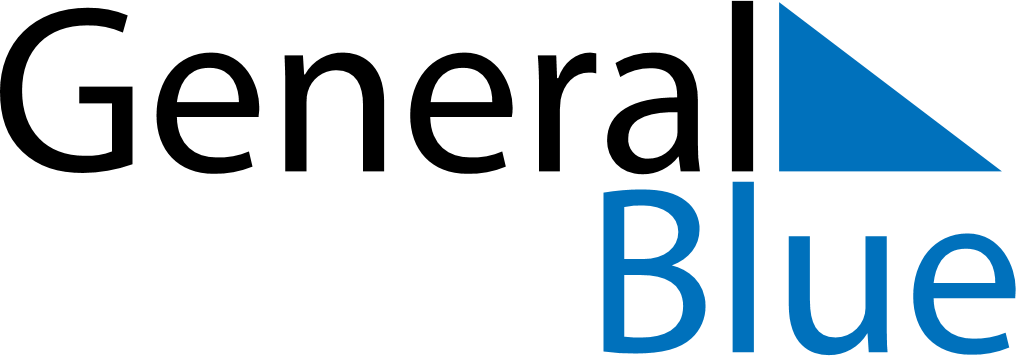 February 2027February 2027February 2027EcuadorEcuadorMONTUEWEDTHUFRISATSUN1234567891011121314CarnivalShrove Tuesday1516171819202122232425262728